EMENTA DE PRIMAVERA/VERÃOBebida: Sumo de laranjaEntrada: Creme de legumesPrato Principal: Salada com bifes de peru grelhadoSobremesa: Fatia de melancia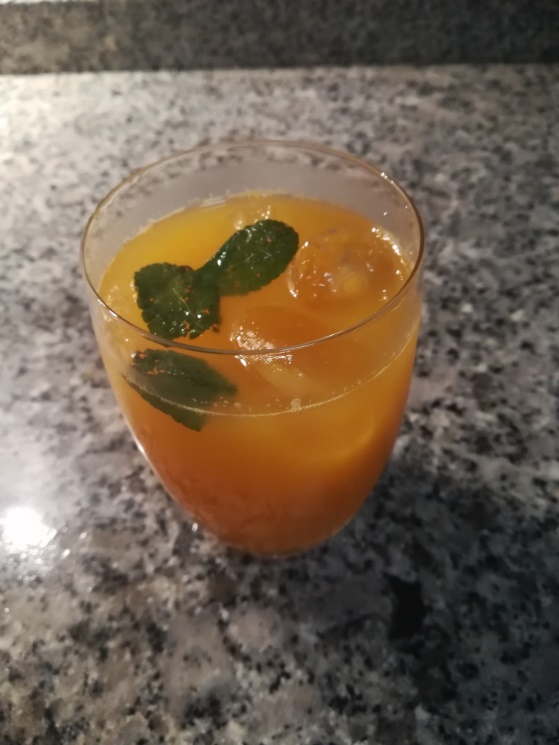 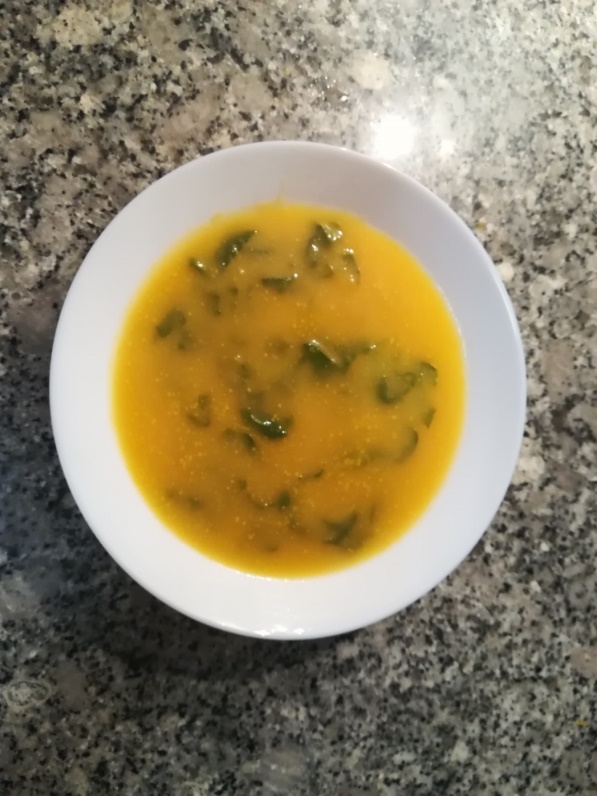 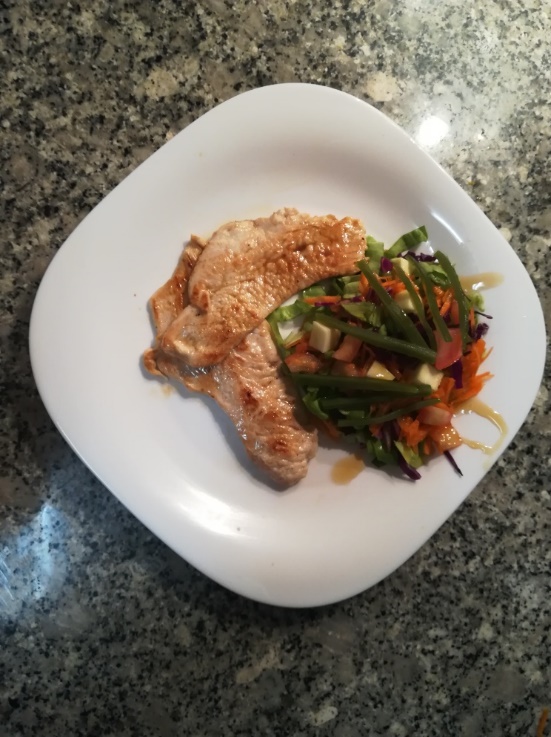 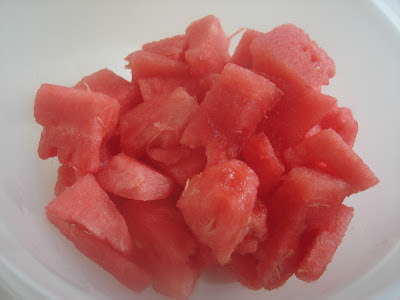 BebidaSumo de laranjaTabela 1. - Valores obtidos a partir da expressão (Peso a considerar × valor Kcal, HC, Prt ou Lip por 100g)/100).EntradaCreme de legumesTabela 2. - Valores obtidos a partir da expressão (Peso a considerar ×valor Kcal, HC, Prot ou Lip por 100g)/100).Prato principalSalada com bifes de peru grelhadoTabela 3. - Valores obtidos a partir da expressão (Peso a considerar × valor Kcal, HC, Prot. ou Lip. por 100g)/100).SobremesaMelanciaTabela 4. - Valores obtidos a partir da expressão (Peso a considerar × valor Kcal, HC, Prot. ou Lip. por 100g)/100).Cálculo de alguns indicadores sobre valor nutricional da ementaFIMIngredientesGordura(g)HC(g)Proteína(g)Sumo de laranja0,19,50,3Total Sumo0,7167,62,14Total Sumo por pessoa0,1816,90,54IngredienteGordura(g)Total HC(g)Proteína(g)Alho cru0,0360,680,23Couve portuguesa crua0,98,35,2Abóbora crua0,32,20,4Cebola crua0,45,81,7Nabo (raiz) cru0.64,80.6Courgette crua0,74,73,8Azeite (4 marcas)2000.0Total da Sopa22,926,511,9Total da Sopa por pessoa5,76,63,0IngredientesGordura(g)Total HC(g)Proteína(g)Couve roxa crua05,02,6Alface crua0.261,02,3Cenoura crua017,32,4Tomate cru1,214,33,3Feijão verde fresco cozido0.45,02,6Maçã sem casca1,743,40.7Peito de peru (sem pele e cru)6,20112,2Total do Prato 9,886126Total do Prato por pessoa2,521,531,5AlimentoGordura (g)HC(g)Proteína(g)Melancia1,121,22,1Total da Sobremesa1,121,22,1Total da Sobremesa por pessoa0,35,30,5Valores nutricionaisGordura(g)Gordura(g)Total HC(g)Proteína(g)Sumo de LaranjaCreme de LegumesSalada com bife de Peru grelhadoFatia de Melancia0,7122,96,71,167,626,58621,267,626,58621,22,1411,9702,1Total da refeição31,41201.3201.387,14Sumo de LaranjaCreme de LegumesSalada com bife de Peru grelhadoFatia de Melancia0,185,71,70,316,96,621,55,316,96,621,55,30,543,017,50,5Total da refeição por pessoa7,8850,350,321,8